Kommisar Wörschädl ermittelt -am Schauplatz Linz-Ost ......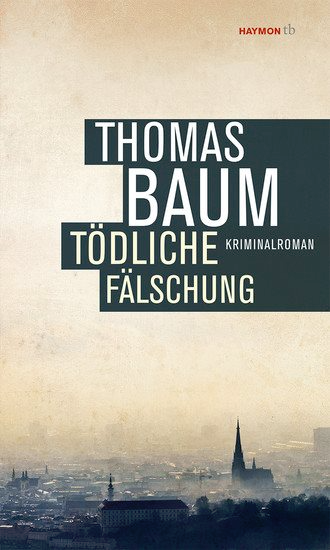 Krimi-Autor THOMAS BAUM liest für uns aus seinem Buch:Wann: Freitag, 21. September 2018Um: 18.00 hWo: Segelflugplatz Linz-OstMitzubringen:Familie, Freunde, Bekannte – für einen spannenden Abend wird gesorgt!